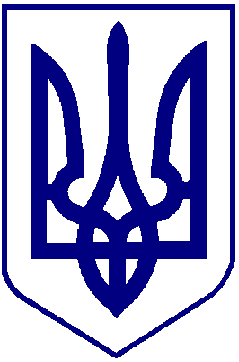 УКРАЇНАВИКОНАВЧИЙ КОМІТЕТМЕЛІТОПОЛЬСЬКОЇ МІСЬКОЇ РАДИЗапорізької областіР О З П О Р Я Д Ж Е Н Н Яміського голови02.04.2021	№ 129-рПро організацію і проведення навчально-польових зборів/занять за навчальною програмою предмета «Захист України» з юнаками випускних класів (курсів) закладів освіти м. Мелітополя у 2021 роціКеруючись Законом України «Про місцеве самоврядування в Україні», згідно з Указом Президента України від 25.10.2002 № 948/2002 
«Про Концепцію допризовної підготовки і військово-патріотичного виховання молоді», Положенням про допризовну підготовку, затвердженим постановою Кабінету Міністрів України від 30.11.2000 № 1770 (зі змінами), спільним наказом Запорізького обласного територіального центру комплектування та соціальної підтримки Міністерства оборони України та Департаменту освіти і науки Запорізької облдержадміністрації від 16.03.2021 № 100/124 
«Про організацію і проведення навчально-польових зборів/занять за навчальною програмою предмета «Захист України» з юнаками випускних класів (курсів) закладів освіти Запорізької області в 2021 році», навчальною програмою «Захист України» (для 10-11 класів закладів загальної освіти), затвердженою наказом Міністерства освіти і науки України 04.11.2020  № 1377 (зі змінами), постановою Кабінету Міністрів України від 09.12.2020 №  1236 (зі змінами) «Про встановлення карантину та запровадження обмежувальних протиепідемічних заходів з метою запобігання поширенню на території України гострої респіраторної хвороби COVID-19, спричиненої коронавірусом SARS-CoV-2», з метою формування в учнівської молоді життєвих знань, умінь і навичок щодо захисту України та дій в умовах надзвичайних ситуацій, системного уявлення про військово-патріотичне виховання та практичного закріплення рівня знань, умінь та навичок, які придбали учні під час навчального курсу «Захист України» в 11 (10) класіЗОБОВ'ЯЗУЮ:Начальника управління освіти Мелітопольської міської ради Запорізької області Щербак І.:спільно з військовим комісаром Мелітопольського об'єднаного міського територіального центру комплектування та соціальної підтримки (далі – ОМТЦК та СП) Лушніковим О. розробити наказ про проведення навчально-польових зборів з юнаками випускних класів (курсів) закладів загальної середньої освіти м. Мелітополя відповідно до навчальної програми «Захист України» (з дотриманням обмежень, визначених вимогами чинного законодавства) та забезпечити його виконання;призначити відповідальних за проведення навчально-польових зборів та проведення інструктажів з безпеки життєдіяльності;погодити проведення запланованих заходів і залучення офіцерів і сержантів від шефської військової частини з їх командуванням;узгодити з Мелітопольським ОМТЦК та СП питання для перевезення підрозділу забезпечення з розрахунку 10 військовослужбовців.Контроль за виконанням цього розпорядження покласти на заступника міського голови з питань діяльності виконавчих органів ради Семікіна М.Мелітопольський міський голова	Іван ФЕДОРОВ